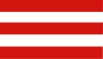 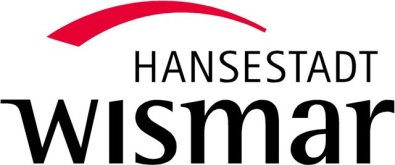 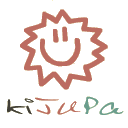 Kinder- und Jugendparlament der Hansestadt WismarPROTOKOLL20.Sitzung des Kinder- und Jugendparlaments der Hansestadt Wismar(Legislaturperiode 2015 bis 2017)Sitzungsteilnehmer*innen:Tagesordnung:TOP 1: BegrüßungTOP 2: ProtokollTOP 3: Neues vom KiJuPa	a) Wahl	b) Kindertag	c) Poetry-SlamTOP 4: TermineTOP 5: Sonst noch was?Ingolf begrüßt die Anwesenden. Das letzte Protokoll vom 25.4.2017 wurde einstimmig angenommen. Das heutige Protokoll schreibt Sara. Wahl Es wurde einstimmig beschlossen, dass die Kandidatenanzahl für die Wahl mindestens 20 Jugendlichen betragen muss. Die AG Wahl wird wieder mit Ingolf, Paul und Jasmin ins Leben gerufen. Es soll ein Workshop zur Wahl geplant werden mit einem evtl. Planspiel. Desweiteren sollen personalisierte Plakate für Schulen ab dem 8. Juli zur Verfügung stehen. Die KiJuPa Mitglieder bekommen ein individuelles Budget um den Wahlkampf zu unterstützen, beispielsweise bei einem Schulfest etc. Für den gesamten Wahlkampf wird 2.500€ eingeplant inklusive der Kosten für die Wahlparty im Anschluss. Bis zum nächsten Treffen nennen alle Mitglieder ihre Daten für Schulfest, Projektwoche etc. Es sollen Plakate und Flyer an öffentlichen Orten wie Backfactory, Kino, Wonnemar und Bäckerei Junge ausgelegt werden um Werbung für die Wahl zu betreiben. Die ausgefüllten Steckbriefe der Jugendliche werden den Schulsozialarbeiter gegeben. Desweiteren soll ein Plakat „Werde Mitglied beim KiJuPa“ bestellt werden, um auf dem Hafen- und Schwedenfest Werbung zu machen. Es soll ein Plakat werden ohne Datum, sodass man es immer wieder verwenden kann.  KindertagAm Kindertag den 1.6. werden Laura, Lea, Ingolf und eventuell auch Marcel das KiJuPa vertreten. Poetry- SlamEs wurde einstimmig beschlossen, dass Riekes Idee unterstützt und umgesetzt wird. Rieke hat schon Slamer organisiert. Ein konkretes Datum gibt Rieke an Christin weiter, es muss im Mai oder Juni stattfinden, da Rieke sonst nicht mehr in Wismar ist. Der Eintritt für die Veranstaltung wird kostenlos, es wird lediglich eine Spendenbox aufgestellt. Als Werbemaßnahme sollen Flyer und Plakate verteilt werden, diese sind schon inhaltlich fertig und müssen nur noch in den Druck gehen. Es wurde vereinbart, dass die AG Wahl sich bald noch einmal treffen wird. Das nächste Arbeitstreffen findet am 7. Juni um 17 Uhr im Techenhaus statt. Am 19. Juli findet die Quallen- Ausfahrt um 17 Uhr statt. Michel hat den Vorschlag gebracht, dass es in Wismar für Jugendliche nach 20 Uhr einen trockenen Aufenthaltsort geben sollte, an dem man nicht weg geschickt wird. Dieser Gedanke wird inhaltlich in die nächste Legislaturperiode verschoben.Sitzungstermin:Mittwoch, 17.05 2017 Sitzungsbeginn:17:01 UhrSitzungsende:18:30 UhrOrt, Raum:TechenhausIngolf HolstLaura-Sophie BrunschLea StemmlerMoritz StemmlerHenrike BauckhageMabel MeisterMarcel Bruno DuftLea StemmlerMoritz StemmlerHenrike BauckhageMabel MeisterMarcel Bruno DuftGäste: EnrikeGäste: EnrikeTOP 1BegrüßungTOP 2ProtokollTOP 3Neues im KiJuPaTOP 4TermineTOP 5Sonst noch was?